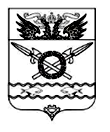 АДМИНИСТРАЦИЯВЕРХНЕПОДПОЛЬНЕНСКОГО СЕЛЬСКОГО ПОСЕЛЕНИЯРАСПОРЯЖЕНИЕ02.10.2023                                                    № 71                       х. ВерхнеподпольныйОб утверждении Плана мероприятий по актуализации административныхрегламентов предоставления муниципальных услугВ соответствии с Федеральным законом от 27.07.2010 № 210-ФЗ «Об организации предоставления государственных и муниципальных услуг», в связи с переносом сроков завершения работы по созданию цифровых регламентов на 31.12.20251. Утвердить План мероприятий по актуализации административных регламентов предоставления муниципальных услуг с учетом положений Федерального закона от 27.07.2010 № 210-ФЗ Администрации Верхнеподпольненского сельского поселения согласно приложению.2. Настоящее распоряжение подлежит опубликованию в муниципальном печатном органе Верхнеподпольненского сельского поселения газете «Местные ведомости» и размещению на официальном сайте Администрации Верхнеподпольненского сельского поселения в информационно-телекоммуникационной сети Интернет (http://verhnepodpolnenskoesp.ru /).3. Настоящее распоряжение вступает в силу с момента его подписания.4. Признать утратившими силу распоряжение Администрации Верхнеподпольненского сельского поселения от 01.11.2022 № 72 «Об утверждении Плана мероприятий по актуализации административных регламентов предоставления муниципальных услуг».5. Контроль за исполнением настоящего распоряжения возложить на начальника сектора по вопросам имущественных и земельных отношений Администрации Верхнеподпольненского сельского поселения Манченкову И.В.Глава Администрации Верхнеподпольненского сельского поселения                                                                              А.Г. ЯгольникПриложениек распоряжениюАдминистрации Верхнеподпольненского сельского поселенияот 02.10.2023 № 71План мероприятий по актуализации административных регламентов предоставления муниципальных услуг с учетом положений Федерального закона от 27.07.2010 № 210-ФЗАдминистрации Верхнеподпольненского сельского поселения№ п/пНаименование муниципальной услугиРеквизиты правового акта, утверждающего административный регламентПланируемые сроки утверждения цифрового административного регламента с использованием ФРГУНаименование органа, структурного подразделения администрации, предоставляющего муниципальную услугу, ФИО ответственного исполнителя12341. Муниципальные услуги, предоставляемые органами местного самоуправления городских, сельских поселений1. Муниципальные услуги, предоставляемые органами местного самоуправления городских, сельских поселений1. Муниципальные услуги, предоставляемые органами местного самоуправления городских, сельских поселений1. Муниципальные услуги, предоставляемые органами местного самоуправления городских, сельских поселений1. Муниципальные услуги, предоставляемые органами местного самоуправления городских, сельских поселений1.1. Администрация Верхнеподпольненского сельского поселения1.1. Администрация Верхнеподпольненского сельского поселения1.1. Администрация Верхнеподпольненского сельского поселения1.1. Администрация Верхнеподпольненского сельского поселения1.1. Администрация Верхнеподпольненского сельского поселенияРеквизиты нормативного правового акта, утверждающего реестр муниципальных услугРеквизиты нормативного правового акта, утверждающего реестр муниципальных услугРеквизиты нормативного правового акта, утверждающего реестр муниципальных услугРеквизиты нормативного правового акта, утверждающего реестр муниципальных услугРеквизиты нормативного правового акта, утверждающего реестр муниципальных услуг1. Предоставление разрешения на ввод объекта в эксплуатациюПостановление Администрации Верхнеподпольненского сельского поселения от 16.02.2022 № 831 декабря 2024 годаСектор по вопросам имущественных и земельных отношений Администрации Верхнеподпольненского сельского поселения, Лапаева Анна Юрьевна2. Выдача разрешения на строительство объекта капитального строительства (в том числе внесение изменений в разрешение на строительство объекта капитального строительства и внесение изменений в разрешение на строительство объекта капитального строительства в связи с продлением срока действия такого разрешения)Постановление Администрации Верхнеподпольненского сельского поселения от 16.02.2022 № 831 декабря 2024 годаСектор по вопросам имущественных и земельных отношений Администрации Верхнеподпольненского сельского поселения, Лапаева Анна Юрьевна3. Направление уведомления о соответствии построенных или реконструированных объектов индивидуального жилищного строительства или садового дома требованиям законодательства Российской Федерации о градостроительной деятельностиПостановление Администрации Верхнеподпольненского сельского поселения от 16.02.2022 № 831 декабря 2024 годаСектор по вопросам имущественных и земельных отношений Администрации Верхнеподпольненского сельского поселения, Лапаева Анна Юрьевна4.Направление уведомления о соответствии указанных в уведомлении о планируемом строительстве параметров объекта индивидуального жилищного строительства или садового дома установленным параметрам и допустимости размещения объекта индивидуального жилищного строительства или садового дома на земельном участкеПостановление Администрации Верхнеподпольненского сельского поселения от 16.02.2022 № 831 декабря 2024 годаСектор по вопросам имущественных и земельных отношений Администрации Верхнеподпольненского сельского поселения, Лапаева Анна Юрьевна5.Предоставление градостроительного плана земельного участкаПостановление Администрации Верхнеподпольненского сельского поселения от 16.02.2022 № 831 декабря 2024 годаСектор по вопросам имущественных и земельных отношений Администрации Верхнеподпольненского сельского поселения, Лапаева Анна Юрьевна6.Выдача разрешений на право вырубки зеленых насажденийПостановление Администрации Верхнеподпольненского сельского поселения от 16.02.2022 № 831 декабря 2024 годаСектор по вопросам имущественных и земельных отношений Администрации Верхнеподпольненского сельского поселения, Манченкова Ирина Викторовна7.Предоставление разрешения на земляные работыПостановление Администрации Верхнеподпольненского сельского поселения от 16.02.2022 № 831 декабря 2024 годаСектор по вопросам имущественных и земельных отношений Администрации Верхнеподпольненского сельского поселения, Лапаева Анна Юрьевна8. Присвоение адреса объекту адресации, изменение и аннулирование такого адресаПостановление Администрации Верхнеподпольненского сельского поселения от 16.02.2022 № 831 декабря 2024 годаСектор по вопросам имущественных и земельных отношений Администрации Верхнеподпольненского сельского поселения, Манченкова Ирина Викторовна9.Согласование проведения переустройства и (или) перепланировки помещения в многоквартирном домеПостановление Администрации Верхнеподпольненского сельского поселения от 16.02.2022 № 831 декабря 2024 годаСектор по вопросам имущественных и земельных отношений Администрации Верхнеподпольненского сельского поселения, Лапаева Анна Юрьевна10.Направление уведомления о планируемом сносе объекта капитального строительства и уведомления о завершении сноса объекта капитального строительстваПостановление Администрации Верхнеподпольненского сельского поселения от 16.02.2022 № 831 декабря 2024 годаСектор по вопросам имущественных и земельных отношений Администрации Верхнеподпольненского сельского поселения, Лапаева Анна Юрьевна11. Признание садового дома жилым домом и жилого дома садовым домомПостановление Администрации Верхнеподпольненского сельского поселения от 16.02.2022 № 831 декабря 2024 годаСектор по вопросам имущественных и земельных отношений Администрации Верхнеподпольненского сельского поселения, Лапаева Анна Юрьевна12.Перевод жилого помещения в нежилое помещение и нежилого помещения в жилое помещениеПостановление Администрации Верхнеподпольненского сельского поселения от 16.02.2022 № 831 декабря 2024 годаСектор по вопросам имущественных и земельных отношений Администрации Верхнеподпольненского сельского поселения, Лапаева Анна Юрьевна13.Выдача акта освидетельствования проведения основных работ по строительству (реконструкции) объекта индивидуального жилищного строительства с привлечением средств материнского (семейного) капиталаПостановление Администрации Верхнеподпольненского сельского поселения от 16.02.2022 № 831 декабря 2024 годаСектор по вопросам имущественных и земельных отношений Администрации Верхнеподпольненского сельского поселения, Лапаева Анна Юрьевна14.Предоставление разрешения на условно разрешенный вид использования земельного участка или объекта капитального строительстваПостановление Администрации Верхнеподпольненского сельского поселения от 16.02.2022 № 831 декабря 2024 годаСектор по вопросам имущественных и земельных отношений Администрации Верхнеподпольненского сельского поселения, Манченкова Ирина Викторовна15.Продажа земельного участка без проведения торговПостановление Администрации Верхнеподпольненского сельского поселения от 16.02.2022 № 831 декабря 2024 годаСектор по вопросам имущественных и земельных отношений Администрации Верхнеподпольненского сельского поселения, Манченкова Ирина Викторовна16.Предоставление земельного участка в аренду без проведения торговПостановление Администрации Верхнеподпольненского сельского поселения от 16.02.2022 № 831 декабря 2024 годаСектор по вопросам имущественных и земельных отношений Администрации Верхнеподпольненского сельского поселения, Манченкова Ирина Викторовна17.Предоставление земельного участка в собственность бесплатноПостановление Администрации Верхнеподпольненского сельского поселения от 16.02.2022 № 831 декабря 2024 годаСектор по вопросам имущественных и земельных отношений Администрации Верхнеподпольненского сельского поселения, Манченкова Ирина Викторовна18.Постановка на учет граждан в качестве нуждающихся в жилых помещениях, предоставляемых по договорам социального наймаПостановление Администрации Верхнеподпольненского сельского поселения от 16.02.2022 № 831 декабря 2024 годаСектор по вопросам имущественных и земельных отношений Администрации Верхнеподпольненского сельского поселения, Лапаева Анна Юрьевна19.Предоставление жилого помещения по договору социального наймаПостановление Администрации Верхнеподпольненского сельского поселения от 16.02.2022 № 831 декабря 2024 годаСектор по вопросам имущественных и земельных отношений Администрации Верхнеподпольненского сельского поселения, Лапаева Анна Юрьевна20.Предоставление информации об объектах учета из реестра муниципального имуществаПостановление Администрации Верхнеподпольненского сельского поселения от 16.02.2022 № 831 декабря 2024 годаСектор по вопросам имущественных и земельных отношений Администрации Верхнеподпольненского сельского поселения, Лапаева Анна Юрьевна21.Передача в собственность граждан занимаемых ими жилых помещений, находящихся в муниципальной собственности (приватизация муниципального жилого фонда)Постановление Администрации Верхнеподпольненского сельского поселения от 16.02.2022 № 831 декабря 2024 годаСектор по вопросам имущественных и земельных отношений Администрации Верхнеподпольненского сельского поселения, Лапаева Анна Юрьевна22.Прекращение права постоянного (бессрочного) пользования земельным участком или права пожизненного наследуемого владения земельным участкомПостановление Администрации Верхнеподпольненского сельского поселения от 16.02.2022 № 830 ноября 2025 годаСектор по вопросам имущественных и земельных отношений Администрации Верхнеподпольненского сельского поселения, Манченкова Ирина Викторовна23.Заключение договоров аренды муниципального имущества (за исключением земельных участков) на новый срокПостановление Администрации Верхнеподпольненского сельского поселения от 16.02.2022 № 830 ноября 2025 годаПостановление Администрации Верхнеподпольненского сельского поселения от 16.02.2022 № 824. Выдача справки об отсутствии (наличии) задолженности по арендной плате за земельный участокПостановление Администрации Верхнеподпольненского сельского поселения от 16.02.2022 № 830 ноября 2025 годаПостановление Администрации Верхнеподпольненского сельского поселения от 16.02.2022 № 825. Предоставление муниципального имущества (за исключением земельных участков) в аренду без проведения торговПостановление Администрации Верхнеподпольненского сельского поселения от 16.02.2022 № 830 ноября 2025 годаПостановление Администрации Верхнеподпольненского сельского поселения от 16.02.2022 № 826.Расторжение договора аренды, безвозмездного пользования, земельным участкомПостановление Администрации Верхнеподпольненского сельского поселения от 16.02.2022 № 830 ноября 2025 годаПостановление Администрации Верхнеподпольненского сельского поселения от 16.02.2022 № 827. Расторжение договора аренды муниципального имущества (за исключением земельных участков)Постановление Администрации Верхнеподпольненского сельского поселения от 16.02.2022 № 830 ноября 2025 годаПостановление Администрации Верхнеподпольненского сельского поселения от 16.02.2022 № 828.Заключение дополнительных соглашений к договорам аренды, безвозмездного пользования земельным участкомПостановление Администрации Верхнеподпольненского сельского поселения от 16.02.2022 № 830 ноября 2025 годаПостановление Администрации Верхнеподпольненского сельского поселения от 16.02.2022 № 829.Заключение дополнительных соглашений к договорам аренды муниципального имущества (за исключением земельных участков)Постановление Администрации Верхнеподпольненского сельского поселения от 16.02.2022 № 830 ноября 2025 годаПостановление Администрации Верхнеподпольненского сельского поселения от 16.02.2022 № 830.Предоставление правообладателю муниципального имущества, а также  земельных участков заверенных копий  правоустанавливающих документовПостановление Администрации Верхнеподпольненского сельского поселения от 16.02.2022 № 830 ноября 2025 годаПостановление Администрации Верхнеподпольненского сельского поселения от 16.02.2022 № 831.Выдача арендатору земельного участка согласия на залог права аренды земельного участкаПостановление Администрации Верхнеподпольненского сельского поселения от 16.02.2022 № 830 ноября 2025 годаПостановление Администрации Верхнеподпольненского сельского поселения от 16.02.2022 № 832.Сверка арендных платежей с арендаторами земельных участков, муниципального имуществаПостановление Администрации Верхнеподпольненского сельского поселения от 16.02.2022 № 830 ноября 2025 годаПостановление Администрации Верхнеподпольненского сельского поселения от 16.02.2022 № 833.Уточнение вида и принадлежности платежей по арендной плате или возврат излишне оплаченных денежных средств за муниципальное имуществоПостановление Администрации Верхнеподпольненского сельского поселения от 16.02.2022 № 830 ноября 2025 годаПостановление Администрации Верхнеподпольненского сельского поселения от 16.02.2022 № 834.Передача в муниципальную собственность ранее приватизированных жилых помещенийПостановление Администрации Верхнеподпольненского сельского поселения от 16.02.2022 № 830 ноября 2025 годаПостановление Администрации Верхнеподпольненского сельского поселения от 16.02.2022 № 835.Согласование проектных решений по отделке фасадов (паспортов цветовых решений фасадов) при реконструкции и ремонте зданий, сооружений и временных объектовПостановление Администрации Верхнеподпольненского сельского поселения от 16.02.2022 № 830 ноября 2025 годаПостановление Администрации Верхнеподпольненского сельского поселения от 16.02.2022 № 836.Согласование проектов внешнего благоустройства и элементов внешнего благоустройства, в том числе проектов декоративной подсветки фасадов зданий и сооружений, памятников, малых архитектурных формПостановление Администрации Верхнеподпольненского сельского поселения от 16.02.2022 № 830 ноября 2025 годаПостановление Администрации Верхнеподпольненского сельского поселения от 16.02.2022 № 837.Устранение технических ошибок в правоустанавливающих документах о предоставлении земельного участка, принятых органами местного самоуправленияПостановление Администрации Верхнеподпольненского сельского поселения от 16.02.2022 № 830 ноября 2025 годаПостановление Администрации Верхнеподпольненского сельского поселения от 16.02.2022 № 838.Дача письменных разъяснений налогоплательщикам по вопросам применения нормативных правовых актов муниципального образования о местных налогах и сборахПостановление Администрации Верхнеподпольненского сельского поселения от 16.02.2022 № 830 ноября 2025 годаПостановление Администрации Верхнеподпольненского сельского поселения от 16.02.2022 № 840Предоставление недвижимого имущества, находящегося в государственной и муниципальной собственности, арендуемого субъектами малого и среднего предпринимательства при реализации ими преимущественного права на приобретение арендуемого имущества, в собственностьПостановление Администрации Верхнеподпольненского сельского поселения от 16.02.2022 № 830 ноября 2025 годаПостановление Администрации Верхнеподпольненского сельского поселения от 16.02.2022 № 8